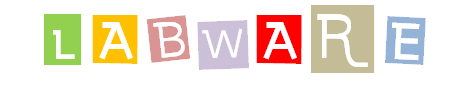 PicturesEnglish name(French name)It’s used toBeaker(……………)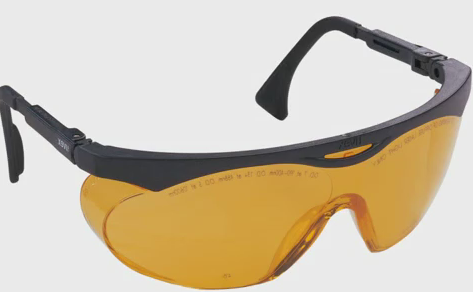 ………………..(……………)BunsenBurner-Flame(Bec bunsen)Tripod (Stand)(…………………)PicturesEnglish name(French name)It’s used toErlenmeyer Flask(………………..)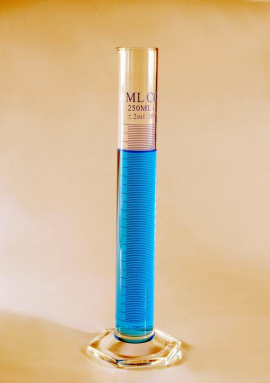 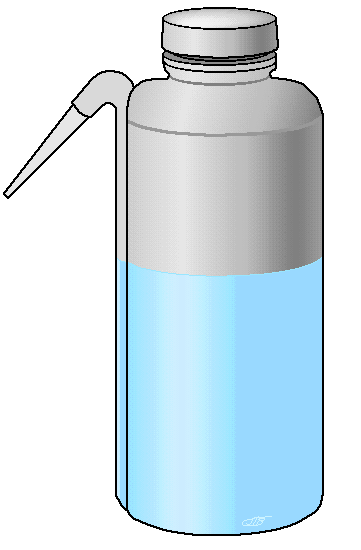 ……………….(Entonnoir)Florence flask-Round Flat-Bottom Flasks(……………………)PicturesEnglish name(French name)It’s used toIt’s used toBurette holder+burette+Support stand(.............………….………….)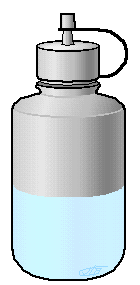 ………………..(Fiole jaugée)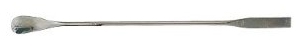 ……………(……………..)take small quantities of solid chemicalstake small quantities of solid chemicalsPicturesEnglish name(French name)English name(French name)It’s used toIt’s used to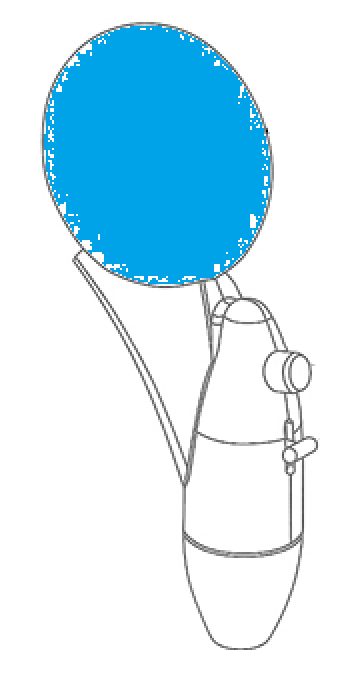 ……………(………….…………)……………(………….…………)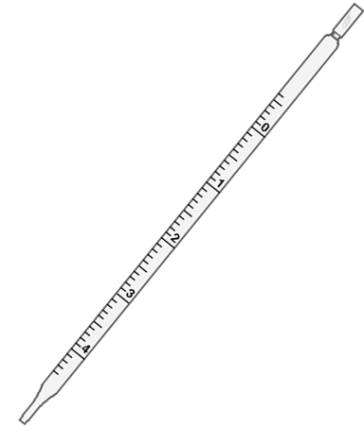 …………..(………..………….)…………..(………..………….)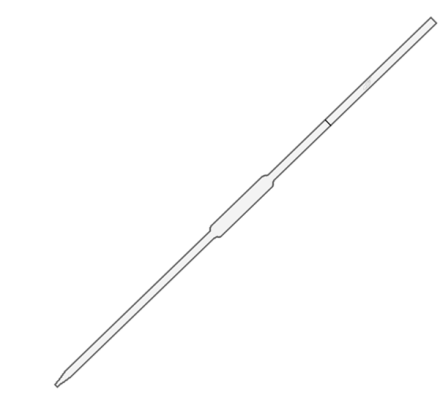 …………….(………..…………….)…………….(………..…………….)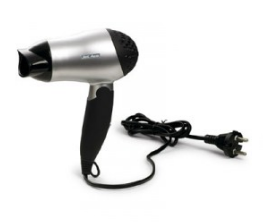 ……………..(……………………..)……………..(……………………..)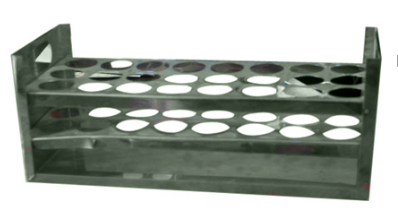 …………………..(………..……………)…………………..(………..……………)PicturesEnglish name(French name)It’s used to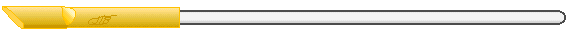 ………….…………..(………………………)…………………(Fiole à vide)………….……………………..(pilon et mortier)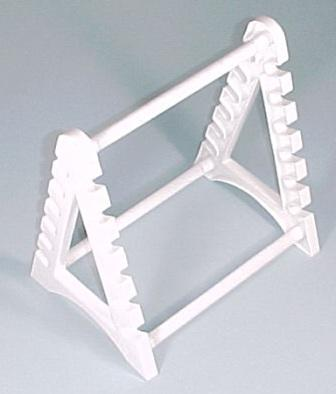 ……………..(…………………………..)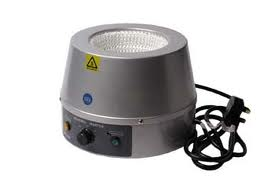 ………………..(…………….)PicturesEnglish name(French name)It’s used to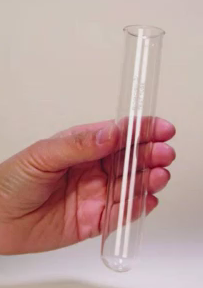 ……………(……………….)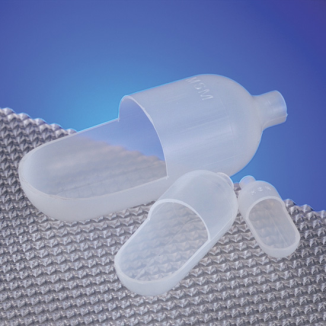 ……………………(………………….)weigh solid samples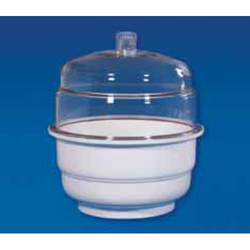 ……………………………………..